Guía estimulación cognitiva5° básicoSemana 13 de julio 2020¡Vamos a jugar! Recuerda que si no tienes donde imprimir puedes realizar los juegos en el computador.Responda en el recuadro las siguientes preguntas: ¿Qué objetos aparecen en la imagen? ¿Para qué se utilizan?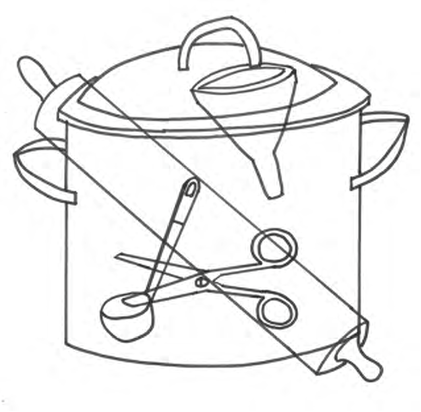 Fíjese detenidamente en la siguiente fotografía, después tendrá que recordarla: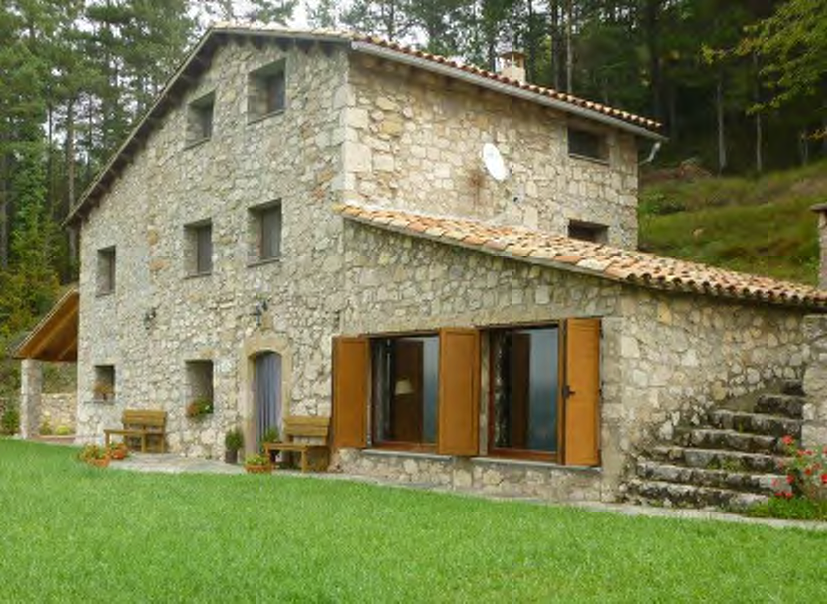 ” Fíjese bien en el número de ventanas pequeñas, el número de ventanas grandes, el número de bancos y otros detalles”Ahora, sin mirar la fotografía, responda:¿De qué estaba construida la casa? ____________________________________________________________________________________________________________________¿Cuantos bancos había?____________________________________________________________________________________________________________________¿Qué había detrás de la casa?____________________________________________________________________________________________________________________¿Cuántas ventanas grandes habían?____________________________________________________________________________________________________________________¿Aparecían personas en la imagen?____________________________________________________________________________________________________________________Objeto¿Para qué se utiliza?